>.  1. Administrivia1.a Roll CallMeeting starts at 2:35 p.m. EDT. The participants identified in table 1 were noted.Quorum was achieved. 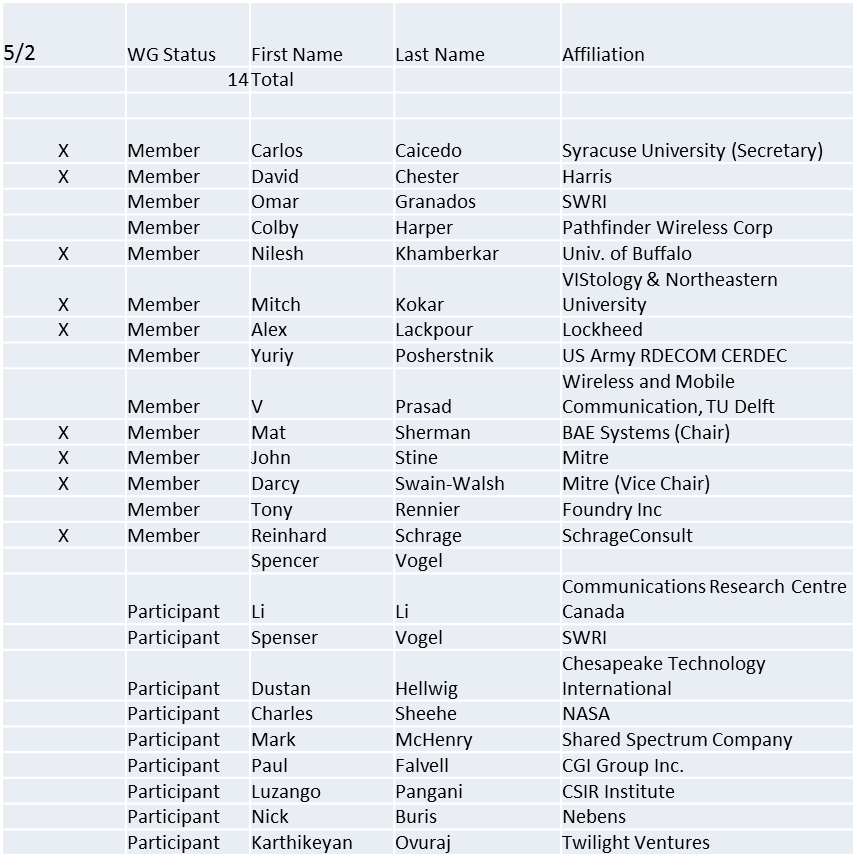 Table 11.b.  Approval of AgendaMotion to approve Agenda from 5-17-0013-00Mover: CarlosSecond: DaveAdopted by unanimous consent1.c.  Patent slides / Notes on status Patents related slides were presented, no issues came forward1.d. Approval of recent minutesMotion to approve WG minutes contained in 5-17-0014-00Deferred to next meeting2. Status on 1900.5.1Python based tools to interact with the policy language are being studied by Reinhard Policy language needs to be incorporated and/or be able to interact with a general purpose language (i.e. python, java)Move schedule by 2 monthsWill need to extend the PAR deadline3.   Status of 1900.5.22nd Recirculation CompleteOne comment received, to be treated mainly as an editorial comment. Motion to forward 1900.5.2 to standards board (RevCom) for approval was presented Mover: JohnSecond: Daveapproved by unanimous consentPAR to add Schema to 1900.5.2 is ready (written) but will wait for Revcom approval of 1900.5.2 first4. Review of other 1900 activities (1900.1, Leadership meeting etc)None5. 1900.5 marketing inputsNSCSeveral projects appear to be leveraging 1900.5Standards paper in processCommunications Magazine2 papers – 1900.5.1 and 1900.5.2Looking also into the new Communication Standards Magazine6. 1900.5 meeting planning and reviewJune 6 / 2017Schedule 1900.5.1 review7. AoBNone8. AdjournMeeting ends at 3:25 p.m. EDTan Working GroupIEEE DYSPAN-SC 1900.5TitleMeeting minutes 0210 for P1900.5 Monthly Meeting – May 2, 2017DCN5-17-0016-00-minsDate Submitted6/5/2017Source(s)Carlos  Caicedo (Syracuse University)     email:     ccaicedo@syr.edu    AbstractMinutes for IEEE 1900.5 meeting (electronic) held on May 2 / 2017NoticeThis document has been prepared to assist the IEEE DYSPAN-SC. It is offered as a basis for discussion and is not binding on the contributing individual(s) or organization(s). The material in this document is subject to change in form and content after further study. The contributor(s) reserve(s) the right to add, amend or withdraw material contained herein.ReleaseThe contributor grants a free, irrevocable license to the IEEE to incorporate material contained in this contribution, and any modifications thereof, in the creation of an IEEE Standards publication; to copyright in the IEEE’s name any IEEE Standards publication even though it may include portions of this contribution; and at the IEEE’s sole discretion to permit others to reproduce in whole or in part the resulting IEEE Standards publication. The contributor also acknowledges and accepts that IEEE DYSPAN SC may make this contribution public.Patent PolicyThe contributor is familiar with IEEE patent policy, as outlined in Section 6.3 of the IEEE-SA Standards Board Operations Manual <http://standards.ieee.org/guides/opman/sect6.html#6.3> and in Understanding Patent Issues During IEEE Standards Development <http://standards.ieee.org/board/pat/guide.html>.